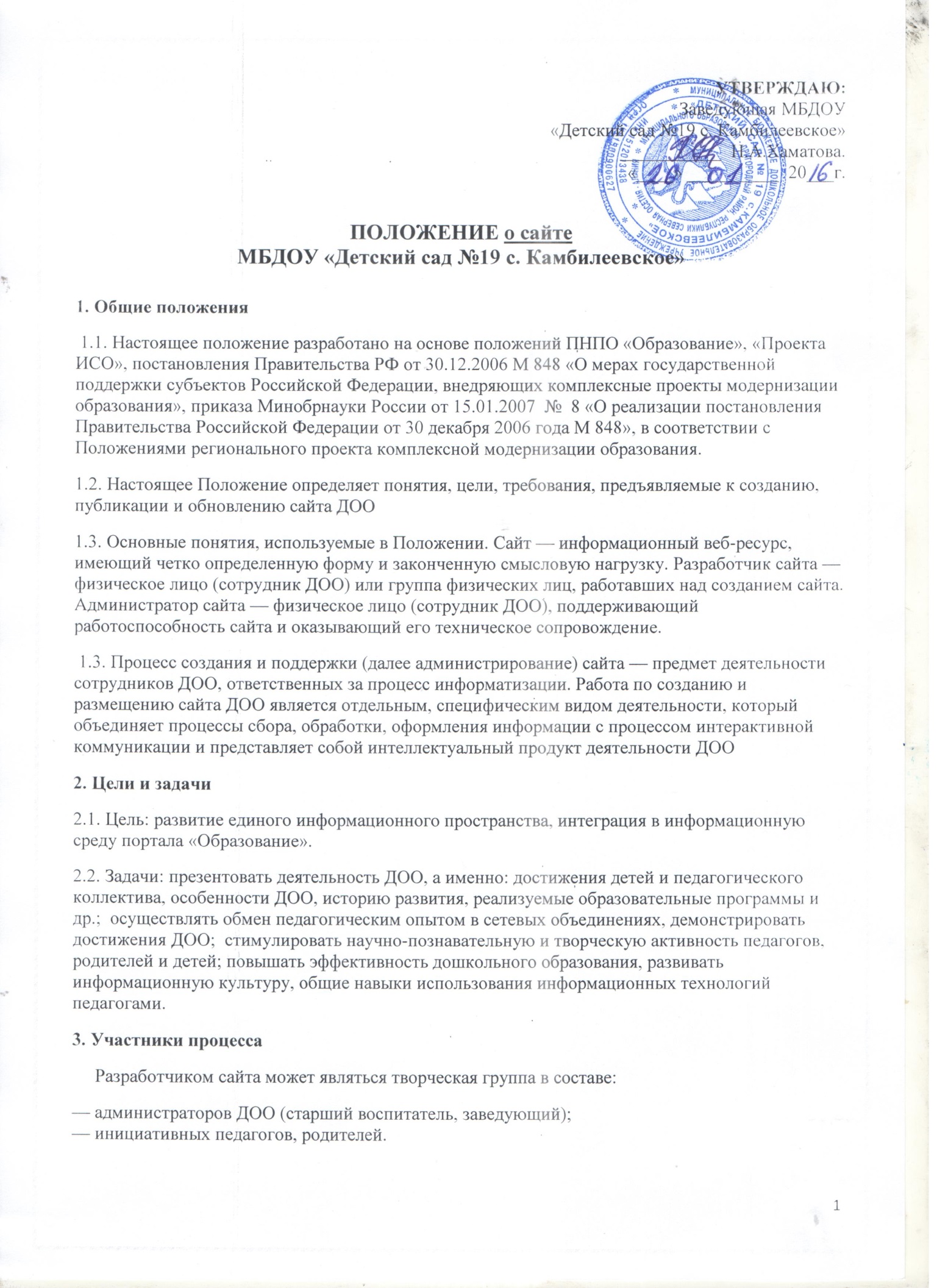 4. Этапы создания сайта         Создание сайта предполагает определенную технологическую последовательность: 4.1. Разработка проекта (подбор первичной информации, формирование структуры сайта, выбор среды программирования). 4.2. Техническая разработка сайта. 4.3. Размещение в сети (запуск сайта). 4.4. Поддержка и сопровождение (администрирование). 5. Разработка проекта 5.1. Сбор исходных данных: анализ существующих аналогов в Интернете. Определение спектра услуг используемых технологий, ориентированность на различные сегменты информационной среды, целевые аудитории и др.; разработка концепции сайта; разработка плана мероприятий по продвижению сайта.5.2. Выбор аппаратно-программной среды, технических составляющих.5.3. Проектирование информационного обеспечения: — состав разделов, тематика, темп обновления, ссылки н связи с другими веб-ресурсами; — требования к поисково-индексирующим средствам; — методология обновления данных. 5.4. Организационное обеспечение. Технология сбора и подготовки данных: технология информационного обмена с другими подразделениями и партнерами. 5.5. Меры информационной безопасности6. Техническая разработка сайта 6.1. Дизайн-проект: создание и оптимизация графической и навигационной концепции. 6.2. Информационное наполнение.6.3. IIрограммирование специальных компонентов.  7. Размещение в сети. Запуск сайта 7.1. Приобретение аппаратно-программного комплекса.  7.2. Выбор интернет-провайдера.  7.3. Внедрение хоста. 7.4. Переход к эксплуатации сайта 8. Поддержка и сопровождение сайта (администрирование)     Конференция, круглый стол, гостевая книга, чат дают возможность посетителям общаться друг с другом, высказывать свои мнения и пожелания. Подобные службы должны активно повышать посещаемость интернет-ресурса.  9. Требования к содержанию сайта (web-страниц) 9.1. На сайте ДОО можно: поддерживать личные страницы педагогов, возрастных групп, специалистов;отражать происходящие в ДОО события (праздники, конференции, конкурсы);отражать в развитии постоянно действующие направления работы ДОО   (участие в проектах, научно-методической работе, педсоветах и т.д.);предоставлять возможность педагогам размещать методические материалы (конспекты занятий, планы кружков, развлечений, досугов с фотоматериалами и т.д.). Размещать: творческие работы педагогов, родителей, детей;информацию, интересующую родителей при поступлении их детей в ДОО, в том числе о педагогах, общеобразовательных программах, традициях, режиме работы, администрации; информацию о работниках; информацию о возрастных группах;основные документы, регламентирующие деятельность ДОО (лицензия, свидетельства о государственной регистрации и т.д.);программу развития, учебный план, расписание занятий;достижения детей (награды, творческие работы); интерактивные форумы, проекты;результаты проектной деятельности коллектива; методические работы педагогов (планы мероприятий, конспекты досугов, развлечений); ссылки на дополнительные источники информации; методическую информацию для других ДОО;информацию для родителей; о времени консультаций специалистов ДОО; кружках, студиях, конкурсах;результатах финансово-хозяйственной деятельности ДОО за отчетный период. 9.2. На сайте запрещается: размещать рекламу коммерческого характера, не относящуюся к образовательной деятельности;  размещать ссылки на веб-ресурсы, не имеющие отношение к образовательной деятельности. 9.3. На сайте обязательно должны быть: ссылка на сайт Управления по образованию и делам молодежи;  контактная информация ДОО и администратора сайта (телефоны, e-mail). 9.4. Администратор сайта обязан:  при работе над сайтом руководствоваться данным положением и комментариями к нему; регулярно обновлять содержание сайта. 10. Финансирование, материально-техническое обеспечение       Финансирование создания и поддержки сайта осуществляется за счет образовательного учреждения, внебюджетных источников, спонсорских средств. 